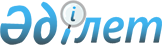 Об утверждении Правил применения системы управления рисками по критериям, не являющимся конфиденциальной информациейПриказ Министра финансов Республики Казахстан от 20 февраля 2018 года № 252. Зарегистрирован в Министерстве юстиции Республики Казахстан 6 марта 2018 года № 16534.
      Примечание РЦПИ!Вводится в действие с 01.01.2019.
      В соответствии с пунктом 3 статьи 137 Кодекса Республики Казахстан "О налогах и других обязательных платежах в бюджет" (Налоговый кодекс) ПРИКАЗЫВАЮ:
      Сноска. Преамбула – в редакции приказа Заместителя Премьер-Министра - Министра финансов РК от 13.04.2022 № 403 (вводится в действие по истечении десяти календарных дней после дня его первого официального опубликования).


      1. Утвердить прилагаемые Правила применения системы управления рисками по критериям, не являющимся конфиденциальной информацией.
      2. Комитету государственных доходов Министерства финансов Республики Казахстан (Тенгебаев А.М.) в установленном законодательством порядке обеспечить:
      1) государственную регистрацию настоящего приказа в Министерстве юстиции Республики Казахстан;
      2) в течение десяти календарных дней со дня государственной регистрации настоящего приказа направление его копии в бумажном и электронном виде на казахском и русском языках в Республиканское государственное предприятие на праве хозяйственного ведения "Республиканский центр правовой информации" Министерства юстиции Республики Казахстан для официального опубликования и включения в Эталонный контрольный банк нормативных правовых актов Республики Казахстан;
      3) размещение настоящего приказа на интернет-ресурсе Министерства финансов Республики Казахстан;
      4) в течение десяти рабочих дней после государственной регистрации настоящего приказа в Министерстве юстиции Республики Казахстан представление в Департамент юридической службы Министерства финансов Республики Казахстан сведений об исполнении мероприятий, предусмотренных подпунктами 1), 2) и 3) настоящего пункта.
      3. Настоящий приказ вводится в действие 1 января 2019 года и подлежит официальному опубликованию. Правила применения системы управления рисками по критериям, не являющимся конфиденциальной информацией
      Сноска. Правила – в редакции приказа Заместителя Премьер-Министра - Министра финансов РК от 13.04.2022 № 403 (вводится в действие по истечении десяти календарных дней после дня его первого официального опубликования). Глава 1. Общие положения
      1. Настоящие Правила применения системы управления рисками по критериям, не являющимся конфиденциальной информацией (далее – Правила), разработаны в соответствии с пунктом 3 статьи 137 Кодекса Республики Казахстан "О налогах и других обязательных платежах в бюджет" (Налоговый кодекс) (далее – Налоговый кодекс) и определяют порядок применения органами государственных доходов системы управления рисками по критериям, не являющимся конфиденциальной информацией.
      2. В настоящих Правилах используются следующие понятия:
      1) субъект категорирования – налогоплательщик (налоговый агент), подлежащий оценке степени (уровня) риска;
      2) риск – вероятность неисполнения и (или) неполного исполнения налогового обязательства налогоплательщиком (налоговым агентом), которые могли и (или) могут нанести ущерб государству;
      3) система управления рисками – комплекс мероприятий, проводимый органами государственных доходов в целях выявления и предупреждения риска.
      3. Для оценки степени (уровня) рисков используются следующие источники информации:
      1) результаты мониторинга отчетности и сведений, представляемых субъектом категорирования, в том числе посредством автоматизированных систем;
      2) результаты проверок;
      3) результаты иных форм контроля;
      4) результаты анализа сведений, представляемых уполномоченными органами и организациями. Глава 2. Порядок и сроки информирования налогоплательщиков о результатах категорирования
      4. Информация к какой степени (уровню) риска отнесен налогоплательщик по результатам системы управления рисками доступна на официальном сайте Комитета государственных доходов Министерства финансов Республики Казахстан (далее – сайт) http://kgd.gov.kz и в web-приложении "Кабинет налогоплательщика" информация о результатах категорирования налогоплательщика по форме согласно приложению 1 к настоящим Правилам.
      5. Информирование налогоплательщика, предусмотренное пунктом 4 настоящих Правил, осуществляется не позднее первого числа первого месяца квартала, на который производится категорирование налогоплательщиков.
      Обработка запроса на сайте должна быть произведена в срок, не превышающий 1 (одного) рабочего дня.
      Сноска. Пункт 5 с изменениями, внесенными приказом Заместителя Премьер-Министра - Министра финансов РК от 17.03.2023 № 284 (вводится в действие по истечении десяти календарных дней после дня его первого официального опубликования).

 Глава 3. Порядок и сроки информирования налогоплательщиков о критериях, по которым деятельность такого налогоплательщика отнесена к соответствующей степени (уровню) риска
      6. Сведения о критериях и показатели, на основании которых осуществлен расчет критериев, не являющихся конфиденциальной информацией, применяемых в системе управления рисками, направляются налогоплательщикам в web-приложение "Кабинет налогоплательщика" по формам согласно приложениям 2 и 3 к настоящим Правилам не позднее первого числа первого месяца квартала, на который производится категорирование налогоплательщиков.
      Сноска. Пункт 6 – в редакции приказа Заместителя Премьер-Министра - Министра финансов РК от 17.03.2023 № 284  (вводится в действие по истечении десяти календарных дней после дня его первого официального опубликования).


      7. Информирование налогоплательщика осуществляется в соответствии с подпунктом 3) пункта 3 статьи 137 Налогового кодекса и в порядке, предусмотренном пунктом 6 настоящих Правил, с 1 января 2019 года, за исключением физического лица, информирование которого осуществляется с 1 января 2023 года.
      8. Расчет критериев, не являющихся конфиденциальной информацией, осуществляется по данным, имеющимся в органах государственных доходов по состоянию на первое число второго месяца, предшествующего кварталу, на который производится категорирование налогоплательщиков.
      Сноска. Пункт 8 - в редакции приказа Заместителя Премьер-Министра - Министра финансов РК от 17.03.2023 № 284 (вводится в действие по истечении десяти календарных дней после дня его первого официального опубликования).


      9. Налогоплательщики по собственной инициативе направляют пояснения по критериям, не являющимся конфиденциальной информацией, в органы государственных доходов посредством web-приложения "Кабинет налогоплательщика".
      10. Полученные органами государственных доходов пояснения, предусмотренные пунктом 9 настоящих Правил, при обоснованности подлежат учету при применении системы управления рисками, с направлением в веб-приложение "Кабинет налогоплательщика" измененных сведений по формам согласно приложениям 1, 2 и 3 к настоящим Правилам.
      Внесение изменений в расчет действующего категорирования налогоплательщика производится в течение 1 (одного) рабочего дня со дня обнаружения несоответствия сведений.
      Сноска. Пункт 10 - в редакции приказа и.о. Министра финансов РК от 06.09.2022 № 923 (вводится в действие по истечении десяти календарных дней после дня его первого официального опубликования).

 Глава 4. Порядок и периодичность актуализации информации о степени (уровне) риска налогоплательщиков
      Сноска. Заголовок главы 4 - в редакции приказа Заместителя Премьер-Министра - Министра финансов РК от 17.03.2023 № 284 (вводится в действие по истечении десяти календарных дней после дня его первого официального опубликования).
      11. Степень (уровень) риска субъекта категорирования рассчитывается по критериям оценки степени (уровня) риска, не являющимся конфиденциальной информацией, и критериям оценки степени (уровня) риска, являющимся конфиденциальной (служебной) информацией, и актуализируется раз в квартал.
      По налогоплательщикам, по которым определена низкая степень (уровень) риска, при непогашении налоговой задолженности и (или) задолженности по социальным платежам более 30 (тридцати) календарных дней, степень (уровень) риска подлежит актуализации не реже 1 (одного) раза в месяц.
      Сноска. Пункт 11 - в редакции приказа и.о. Министра финансов РК от 06.09.2022 № 923 (вводится в действие по истечении десяти календарных дней после дня его первого официального опубликования); с изменениями, внесенными приказом Заместителя Премьер-Министра - Министра финансов РК от 17.03.2023 № 284  (вводится в действие по истечении десяти календарных дней после дня его первого официального опубликования).

 Глава 5. Критерии степени (уровня) риска для категорирования, не являющиеся конфиденциальной информацией, применяемые в отношении налогоплательщика (налогового агента), за исключением физического лица
      Сноска. Заголовок главы 5 - в редакции приказа Заместителя Премьер-Министра - Министра финансов РК от 17.03.2023 № 284  (вводится в действие по истечении десяти календарных дней после дня его первого официального опубликования).
      12. Критерий "Налоговая нагрузка" определяется на основании Правил расчета коэффициента налоговой нагрузки налогоплательщика (налогового агента), за исключением физических лиц, не зарегистрированных в налоговых органах в качестве индивидуальных предпринимателей и не занимающихся частной практикой, утвержденный Приказом Министра финансов Республики Казахстан от 20 февраля 2018 года № 253 "Об утверждении Правил расчета коэффициента налоговой нагрузки налогоплательщика (налогового агента), за исключением физических лиц, не зарегистрированных в налоговых органах в качестве индивидуальных предпринимателей и не занимающихся частной практикой" (зарегистрирован в Реестре государственной регистрации нормативных правовых актов под № 16518).
      Критерий не рассчитывается по налогоплательщикам, состоящим на мониторинге крупных налогоплательщиков, участникам специальных экономических зон, и налогоплательщикам, освобождаемым от уплаты корпоративного подоходного налога.
      Период, за который производится расчет, является последний отчетный календарный год.
      Базовым показателем для сопоставления является среднеотраслевой показатель налоговой нагрузки, рассчитываемый для каждого региона отдельно.
      Приоритетность критерия "Налоговая нагрузка" приведена в приложении 4 к настоящим Правилам.
      Расчет налоговой нагрузки как соотношение исчисленных налогов к налогооблагаемому доходу осуществляется как дополнительный критерий, не влияющий на степень (уровень) риска.
      Базовым показателем для сопоставления дополнительного критерия является среднеотраслевой показатель соответствующей налоговой нагрузки, рассчитываемый для каждого региона отдельно.
      13. Исключен приказом Заместителя Премьер-Министра - Министра финансов РК от 17.03.2023 № 284(вводится в действие по истечении десяти календарных дней после дня его первого официального опубликования).


      14. Критерий "Отражаемые в налоговой отчетности суммы расходов и доходов" определяется как соотношение суммы вычетов по корпоративному подоходному налогу с учетом корректировок к совокупному годовому доходу с учетом корректировок, находящееся в диапазоне от 0,98 до 1 включительно.
      Период, за который производится расчет, является последний отчетный календарный год.
      Приоритетность данного критерия – плюс 4 балла, влияние на степень (уровень) риска – отрицательное.
      Данный критерий степени (уровня) риска, не применяется в отношении налогоплательщиков, относящихся к субъектам микропредпринимательства.
      Сноска. Пункт 14 - в редакции приказа Заместителя Премьер-Министра - Министра финансов РК от 17.03.2023 № 284 (вводится в действие по истечении десяти календарных дней после дня его первого официального опубликования).

      15. Исключен приказом Заместителя Премьер-Министра - Министра финансов РК от 17.03.2023 № 284(вводится в действие по истечении десяти календарных дней после дня его первого официального опубликования).


      16. Критерий "Отражение в налоговой отчетности убытков на протяжении нескольких налоговых периодов" определяется если в течение последних 3 (трех) налоговых периодов (лет) в налоговой отчетности отражается убыток.
      Для налогоплательщиков, подлежащих налоговому мониторингу, а также осуществляющих деятельность в соответствии с контрактом на недропользование, критерий определяется за последний пятилетний период.
      Из периода убыточности исключаются периоды с убытками, сформированными по причине применения вычетов по инвестиционным налоговым преференциям. 
      Приоритетность критерия "Отражение в налоговой отчетности убытков на протяжении нескольких налоговых периодов" – плюс 3 балла, влияние на степень (уровень) риска – отрицательное.
      Данный критерий степени (уровня) риска, не применяется в отношении налогоплательщиков, относящихся к субъектам микропредпринимательства.
      Сноска. Пункт 16 - в редакции приказа Заместителя Премьер-Министра - Министра финансов РК от 17.03.2023 № 284 (вводится в действие по истечении десяти календарных дней после дня его первого официального опубликования).


      17. Критерий "Налогоплательщики, имеющие признаки уклонения от уплаты налогов путем представления дополнительной декларации с уменьшением суммы налогов, подлежащих к уплате в бюджет" определяется при представлении налогоплательщиком дополнительной декларации к уменьшению по корпоративному подоходному налогу и налогу на добавленную стоимость, после исполнения уведомления об устранении нарушений, выявленных органами государственных доходов по результатам камерального контроля путем представления декларации по корпоративному подоходному налогу и налогу на добавленную стоимость.
      Приоритетность данного критерия – плюс 5 баллов, влияние на степень (уровень) риска – отрицательное.
      Данный критерий степени (уровня) риска, применяется в отношении налогоплательщиков, относящихся к субъектам малого и среднего предпринимательства.
      Сноска. Пункт 17 - в редакции приказа Заместителя Премьер-Министра - Министра финансов РК от 17.03.2023 № 284 (вводится в действие по истечении десяти календарных дней после дня его первого официального опубликования).


      18. Критерий "Нарушения, выявленные по результатам камерального контроля" определяется при наличии неисполненных уведомлений по устранению нарушений, выявленных по результатам камерального контроля, по которым со дня, предусмотренного статьей 96 Налогового кодекса для исполнения, истекло 15 (пятнадцать) и более календарных дней.
      Период, за который производится расчет, является последние 6 (шесть) месяцев.
      Приоритетность данного критерия – плюс 4 балла, влияние на степень (уровень) риска – отрицательное.
      19. Исключен приказом Заместителя Премьер-Министра - Министра финансов РК от 17.03.2023 № 284(вводится в действие по истечении десяти календарных дней после дня его первого официального опубликования).


      20. Критерий "Участие в налоговом мониторинге" определяется в случае наличия соглашения о горизонтальном мониторинге, а также в пилотном проекте по горизонтальному мониторингу.
      Приоритетность данного критерия – минус 4 балла, влияние на степень (уровень) риска – положительное.
      Сноска. Пункт 20 с изменениями, внесенными приказом Заместителя Премьер-Министра - Министра финансов РК от 17.03.2023 № 284(вводится в действие по истечении десяти календарных дней после дня его первого официального опубликования).

      21. Исключен приказом и.о. Министра финансов РК от 06.09.2022 № 923 (вводится в действие по истечении десяти календарных дней после дня его первого официального опубликования).


      22. Критерий "Использование налогоплательщиком стандартного файла проверки" определяется при использовании налогоплательщиком стандартного файла проверки.
      Приоритетность данного критерия – минус 4 балла, влияние на степень (уровень) риска – положительное.
      23. Критерий "Отсутствие последовательной задолженности по налогам и социальным платежам" определяется по состоянию на последнее число 6 (шести) месяцев, предшествующих дате, установленной пунктом 8 настоящих Правил.
      Приоритетность данного критерия минус 3 балла, влияние на степень (уровень) риска – положительное.
      Данный критерий степени (уровня) риска, применяется в отношении налогоплательщиков, относящихся к субъектам малого и среднего предпринимательства.
      Сноска. Пункт 23 - в редакции приказа Заместителя Премьер-Министра - Министра финансов РК от 17.03.2023 № 284 (вводится в действие по истечении десяти календарных дней после дня его первого официального опубликования).


      24. Критерий "Уплата налогов и других обязательных платежей в бюджет" определяется на основании динамики прироста уплаты налогов и других обязательных платежей в бюджет в полугодии, предшествующем периоду, на который осуществляется категорирование, по сравнению с аналогичным периодом прошлого года.
      Сумма уплаты не включает таможенные платежи, налог на добавленную стоимость на импортируемые товары, акцизы на импортируемые товары.
      Сумма уплаты определяется с учетом произведенных возвратов.
      Критерий рассчитывается по налогоплательщикам, имеющим исторические данные по уплате налогов свыше 1 (одного) миллиона тенге.
      Приоритетность критерия "Уплата налогов и других обязательных платежей в бюджет" приведена в приложении 6 к настоящим Правилам, влияние на степень (уровень) риска – положительное.
      25. Критерий "Применение трехкомпонентной интегрированной системы" определяется при условии фактического использования налогоплательщиком трехкомпонентной интегрированной системы.
      Период, за который производится расчет – последние 6 (шесть) месяцев.
      Приоритетность критерия "Применение трехкомпонентной интегрированной системы" – минус 2 балла, влияние на степень (уровень) риска – положительное.
      26. Критерий "Применение модуля "Виртуальный склад" определяется при условии ежемесячного оформления сопроводительных накладных на товары и выписки счетов-фактур в электронном виде на основе сопроводительных накладных на товары посредством модуля "Виртуальный склад".
      Период, за который производится расчет – последние 6 (шесть) месяцев.
      Приоритетность критерия "Применение модуля "Виртуальный склад"" приведена в приложении 7 к настоящим Правилам, влияние на степень (уровень) риска – положительное.
      Данный критерий степени (уровня) риска, применяется в отношении налогоплательщиков, относящихся к субъектам малого и среднего предпринимательства.
      Сноска. Пункт 26 - в редакции приказа Заместителя Премьер-Министра - Министра финансов РК от 17.03.2023 № 284 (вводится в действие по истечении десяти календарных дней после дня его первого официального опубликования).


      26-1. Критерий "Непредставление налоговой отчетности в срок, установленный налоговым законодательством Республики Казахстан".
      Период, за который производится расчет – последние 12 (двенадцать) месяцев.
      Приоритетность данного критерия – плюс 4 балла, влияние на степень (уровень) риска – отрицательное.
      Сноска. Правила дополнены пунктом 26-1 в соответствии с приказом и.о. Министра финансов РК от 06.09.2022 № 923 (вводится в действие по истечении десяти календарных дней после дня его первого официального опубликования).


      26-2. Критерий "Налогоплательщик состоит в списках неблагонадежных налогоплательщиков, размещенных на сайте Комитета государственных доходов Министерства финансов Республики Казахстан".
      Приоритетность данного критерия – плюс 5 баллов, влияние на степень (уровень) риска – отрицательное.
      Сноска. Правила дополнены пунктом 26-2 в соответствии с приказом и.о. Министра финансов РК от 06.09.2022 № 923 (вводится в действие по истечении десяти календарных дней после дня его первого официального опубликования).


      26-3. Критерий "Участник пилотного проекта по упрощенному возврату суммы превышения налога на добавленную стоимость участникам зернового рынка" определяется на основе сведений Национальной палатой предпринимателей Республики Казахстан "Атамекен" о регистрации налогоплательщика в качестве участника пилотного проекта, представляемых в органы государственных доходов не позднее 5 (пятого) числа месяца, следующего за отчетным кварталом. 
      Приоритетность данного критерия – минус 1 балл, влияние на степень (уровень) риска – положительный.
      Сноска. Правила дополнены пунктом 26-3 в соответствии с приказом Заместителя Премьер-Министра - Министра финансов РК от 17.03.2023 № 284 (вводится в действие по истечении десяти календарных дней после дня его первого официального опубликования).

 Глава 6. Критерии степени (уровня) риска для категорирования, не являющиеся конфиденциальной информацией, применяемые в отношении налогоплательщика – физического лица
      Сноска. Заголовок главы 6 - в редакции приказа Заместителя Премьер-Министра - Министра финансов РК от 17.03.2023 № 284 (вводится в действие по истечении десяти календарных дней после дня его первого официального опубликования).
      27. Критерий "Активы, за исключением находящихся за пределами Республики Казахстан, не отраженные в декларации о доходах и имуществе физических лиц" определяется на основе сведений уполномоченных органов и организаций.
      Приоритетность данного критерия – плюс 4 балла, влияние на степень (уровень) риска – отрицательное.
      28. Критерий "Зарубежные активы и (или) счета, не отраженные в декларации о доходах и имуществе физических лиц" определяется на основе сведений о наличии имущества за пределами Республики Казахстан на основании международных договоров со странами, с которыми заключены договоры об обмене информацией. 
      Приоритетность данного критерия – плюс 4 балла, влияние на степень (уровень) риска – отрицательное.
      29. Критерий "Увеличение активов на сумму, превышающую совокупный годовой доход физического лица в два и более раз" определяется на основе данных о стоимости приобретенных активов и сумме совокупного годового дохода физического лица за последние 3 (три) последовательных налоговых периода с учетом сумм монетарных активов из налоговой декларации физического лица за предыдущие периоды.
      Приоритетность данного критерия – плюс 4 балла, влияние на степень (уровень) риска – отрицательное.
      30. Критерий "Многократный ввоз в Республику Казахстан товаров для личного пользования, приобретенных в зарубежных интернет магазинах" определяется если в течение квартала ввоз однородных товаров осуществлялся более 3 (трех) раз и не превышал норм, в пределах которых товары для личного пользования ввозятся физическими лицами на таможенную территорию Евразийского экономического союза без уплаты таможенных пошлин, налогов, установленных приложением 1 Решения Совета Евразийской экономической комиссии от 20 декабря 2017 года № 107 "Об отдельных вопросах, связанных с товарами для личного пользования".
      Приоритетность данного критерия – плюс 3 балла, влияние на степень (уровень) риска – отрицательное.
      31. Критерий "Нарушения, выявленные по результатам камерального контроля" определяется при наличии неисполненных уведомлений по устранению нарушений, выявленных по результатам камерального контроля, по которым со дня, предусмотренного статьей 96 Налогового кодекса для исполнения, истекло 15 (пятнадцать) и более календарных дней.
      Период, за который производится расчет, является последние 6 (шесть) месяцев.
      Приоритетность данного критерия – плюс 4 балла, влияние на степень (уровень) риска – отрицательное. Глава 7. Порядок и критерии степени (уровня) риска для отбора налогоплательщиков субъектов (объектов) периодической налоговой проверки
      Сноска. Правила дополнены главой 7 в соответствии с приказом Заместителя Премьер-Министра - Министра финансов РК от 17.03.2023 № 284 (вводится в действие по истечении десяти календарных дней после дня его первого официального опубликования).
      32. Периодические налоговые проверки назначаются по критериям оценки степени (уровня) риска, не являющимися конфиденциальной информацией, и критериям оценки степени (уровня) риска, являющимися конфиденциальной (служебной) информацией.
      33. К периодической налоговой проверке относятся налогоплательщики с наибольшим показателем баллов по результатам категорирования при одновременном соблюдении критериев предусмотренных настоящей Главой.
      34. Критерий "Налогоплательщики, зарегистрированные в качестве юридических лиц, по которым период, не охваченный комплексной проверкой по вопросам исполнения налогового обязательства, равен двум годам и более, за исключением состоящих на мониторинге крупных налогоплательщиков, по которым период, не охваченный комплексной проверкой по вопросам исполнения налогового обязательства, равен четырем годам и более.
      Сноска. Пункт 3 с изменением, внесенным приказом Заместителя Премьер-Министра - Министра финансов РК от 29.01.2024 № 45 (вводится в действие по истечении десяти календарных дней после дня его первого официального опубликования).


      35. Критерий "Налогоплательщики, отнесенные к высокой степени (уровня) риска по результатам последнего категорирования". Информация о результатах категорирования налогоплательщика Сведения о критериях, по которым деятельность налогоплательщика отнесена к соответствующей степени (уровню) риска Показатели, на основании которых осуществлен расчет критериев, по которым деятельность налогоплательщика отнесена к соответствующей степени (уровню) риска Приоритетность критерия "Налоговая нагрузка" Приоритетность критерия "Среднемесячная заработная плата на одного работника"
      Сноска. Приложение 5 исключено приказом Заместителя Премьер-Министра - Министра финансов РК от 17.03.2023 № 284(вводится в действие по истечении десяти календарных дней после дня его первого официального опубликования). Приоритетность критерия "Уплата налогов и других обязательных платежей в бюджет" Приоритетность критерия "Применение модуля "Виртуальный склад"
					© 2012. РГП на ПХВ «Институт законодательства и правовой информации Республики Казахстан» Министерства юстиции Республики Казахстан
				
      Министр 

Б. Султанов
Утверждены приказом
Министра финансов
Республики Казахстан
от 20 февраля 2018 года № 252Приложение 1
к Правилам применения
системы управления рисками
по критериям, не являющимся
конфиденциальной информациейформа
Бизнес/индивидуальный идентификационный номер
Степень (уровень) риска
Дата актуальности данных, использованных для расчетаПриложение 2
к Правилам применения
системы управления рисками
по критериям, не являющимся
конфиденциальной информациейформа
№
Наименование критерия
Дата актуальности данных для расчета
Значение по результатам расчета
Базовое значение
Примечание по базовому значению
Количество баллов
1.Приложение 3
к Правилам применения
системы управления рисками
по критериям, не являющимся
конфиденциальной информациейформа
№
Наименование критерия
Дата актуальности данных для расчета
Показатель
Значение
Примечание
1.Приложение 4
к Правилам применения
системы управления рисками
по критериям, не являющимся
конфиденциальной информацией
№
Процент отклонения от среднеотраслевого показателя
Влияние на степень (уровень) риска
Приоритетность
1.
более 50 процентов
отрицательное
плюс 5 баллов
2.
от 10 до 50 процентов
отрицательное
плюс 3 балла
3.
от 5 до 10 процентов
отрицательное
плюс 2 балла
4.
от минус 5 до минус 10 процентов
положительное
минус 3 балла
5.
от минус 10 до минус 30 процентов
положительное
минус 4 балла
6.
более минус 30 процентов
положительное
минус 5 балловПриложение 5
к Правилам применения
системы управления рисками
по критериям, не являющимся
конфиденциальной информациейПриложение 6
к Правилам применения
системы управления рисками
по критериям, не являющимся
конфиденциальной информацией
№ 
Прирост уплаченных сумм налогов и других обязательных платежей в бюджет (уплата в предыдущем полугодии минус уплата в аналогичном периоде прошлого года)
Влияние на степень (уровень) риска
Приоритетность
1
от 1 миллиона тенге до 5 миллионов тенге включительно
положительное
минус 2 балла
2
более 5 миллионов тенге до 10 миллионов тенге включительно
положительное
минус 3 балла
3
более 10 миллионов тенге до 25 миллионов тенге включительно
положительное
минус 4 балла
4
более 25 миллионов тенге
положительное
минус 5 баллаПриложение 7
к Правилам применения
системы управления рисками
по критериям, не являющимся
конфиденциальной информацией
№
Среднемесячное количество оформленных сопроводительных накладных на товары
Влияние на степень (уровень) риска
Приоритетность
1
от 1 до 5 тысяч
положительное
минус 1 балла
2
от 5 тысяч до 10 тысяч
положительное
минус 2 балла
3
от 10 тысяч до 100 тысяч
положительное
минус 3 балла
4
от 100 тысяч до 500 тысяч
положительное
минус 4 балла
5
более 100 тысяч
положительное
минус 5 баллов